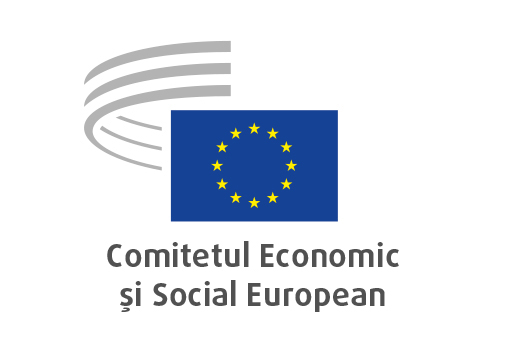 Bruxelles, 1 septembrie 2020Cuprins:1.	SECȚIUNEA PENTRU PIAȚA UNICĂ, PRODUCȚIE ȘI CONSUM	32.	Secțiunea pentru uniunea economică și monetară și coeziune economică și socială	83.	SECȚIUNEA PENTRU OCUPAREA FORȚEI DE MUNCĂ, AFACERI SOCIALE ȘI CETĂȚENIE	174.	COMISIA CONSULTATIVĂ PENTRU MUTAȚII INDUSTRIALE	195.	SECȚIUNEA PENTRU AGRICULTURĂ, DEZVOLTARE RURALĂ ȘI PROTECȚIA MEDIULUI	226.	SECȚIUNEA PENTRU TRANSPORTURI, ENERGIE, INFRASTRUCTURĂ ȘI SOCIETATEA INFORMAȚIONALĂ	267.	SECȚIUNEA PENTRU RELAȚII EXTERNE	30La ședința plenară din 15 și 16 iulie 2020, au participat Peter ALTMEIER, ministrul federal al afacerilor economice și energiei din Germania; Margaritis SCHINAS, vicepreședintă a Comisiei Europene pentru promovarea modului nostru de viață european și Paolo GENTILONI, comisarul european pentru  afaceri economice și monetare, impozitare și uniunea vamală.În cadrul sesiunii plenare au fost adoptate următoarele avize:SECȚIUNEA PENTRU PIAȚA UNICĂ, PRODUCȚIE ȘI CONSUMCartea albă privind inteligența artificialăRaportoare: 	Catelijne MULLER (Grupul „Lucrători” – NL)Referință:	COM(2020) 65 final.EESC-2020-01110-00-00-ACPunctele principaleCESE:subliniază importanța consolidării investițiilor, a infrastructurii, a inovării și a competențelor;îndeamnă Comisia să promoveze, de asemenea, o nouă generație de sisteme de IA bazate pe cunoaștere și pe calcul, care să susțină valorile și principiile umane;CESE solicită Comisiei: (i) să stimuleze multidisciplinaritatea în cercetare; (ii) să implice părți interesate relevante în dezbaterea pe marginea IA; și (iii) să educe și să informeze în continuare publicul larg cu privire la oportunitățile și provocările IA;solicită Comisiei să analizeze într-o manieră mai aprofundată impactul IA asupra întregului spectru al drepturilor și libertăților fundamentale;este în continuare împotriva introducerii oricărei forme de personalitate juridică pentru IA;recomandă Comisiei să întocmească o listă a caracteristicilor comune ale aplicațiilor sau utilizărilor IA care sunt considerate intrinsec ca prezentând un risc ridicat, indiferent de sector.consideră că utilizarea pe scară largă a recunoașterii biometrice bazate pe IA cu scopul de a supraveghea, a urmări, a evalua sau a clasifica ființele umane sau comportamentele și emoțiile umane ar trebui interzisă; susține implicarea timpurie și îndeaproape a partenerilor sociali în procesul de introducere a sistemelor de IA la locurile de muncă; solicită Comisiei să își asume un rol de lider, astfel încât să asigure o mai bună coordonare în Europa a soluțiilor aplicate de IA și a abordărilor utilizate pentru combaterea pandemiei de COVID-19.Persoană de contact:	Alice Tetu(Tel.: 00 32 2 546 82 86 – e-mail: alice.tetu@eesc.europa.eu)Noul Plan de acțiune privind economia circularăRaportor: 	Antonello PEZZINI (Grupul „Angajatori” – IT)Coraportor: 	Cillian LOHAN (Grupul „Diversitate Europa” – IE)Referință:	COM(2020) 98 final.EESC-2020-01189-00-01-ACPunctele principaleCESE:consideră că, la elaborarea planurilor de reconstrucție economică și socială, ca urmare a situației devastatoare create de pandemia de COVID-19, ar trebui luate în considerare măsurile care să facă posibilă realizarea tranziției;consideră că Platforma europeană a părților interesate privind economia circulară merită să fie consolidată și extinsă și ar putea, printre altele, să propună și să sprijine diverse inițiative politice care ar fi utile din punct de vedere practic pentru a înlesni tranziția către circularitate.subliniază că ar trebui recunoscută complementaritatea dintre schimbările climatice, politicile privind economia circulară și responsabilitatea socială a întreprinderilor și că Pactul pentru competențe și ocuparea forței de muncă propus în cadrul Fondului social european Plus reprezintă o oportunitate excelentă de a pune în aplicare programele planificate;afirmă că Comisia ar trebui să adopte acte delegate de stabilire a caracteristicilor noilor produse care pot interveni în fabricarea altor produse;propune ca proiectarea ecologică să fie extinsă, că standardele să fie concepute astfel încât să faciliteze tranziția către noua economie funcțională, ca publicitatea să treacă de la orientarea consumeristă la una ce vizează durabilitatea produselor și posibilitatea unei noi utilizări și să li se ofere consumatorilor o mai bună informare cu privire la gestionarea produselor, trasabilitate și transparență, pentru a permite fluxul de informații privind posibilitățile de recuperare și de reparare.Persoană de contact:	Janine Borg(Tel.: 00 32 2 546 88 79 – e-mail: janine.borg@eesc.europa.euConturarea viitorului digital al EuropeiRaportor: 	Ulrich SAMM (Grupul „Angajatori” – DE)Coraportor: 	Jakob Krištof POČIVAVŠEK (Grupul „Lucrători” – SI)Referință:	COM(2020) 67 final.EESC-2020-01188-00-01-ACPunctele principaleCESE: pledează pentru o cale europeană către digitalizare, valorificându-se oportunitățile economice și protejându-se, în același timp, datele cetățenilor pentru a garanta respectarea dreptului la viața privată și la autodeterminare;este convins că o astfel de evoluție dinamică necesită, de asemenea, procese flexibile și adaptabile, care să se bazeze pe un dialog permanent între părțile implicate.solicită Comisiei să facă o distincție mai clară între competențele tehnice și cele sociale, deoarece	educația și formarea care garantează achiziția de competențe digitale sunt esențiale pentru a ne pregăti pentru o viață digitală;ia act de intenția Comisiei de a face o distincție clară între aplicațiile cu risc ridicat și cele cu risc scăzut și subliniază necesitatea unei analize detaliate și aprofundate a diferitelor aplicații.Persoană de contact:	Alice Tetu(Tel.: 00 32 2 546 82 86 – e-mail: alice.tetu@eesc.europa.eu)Strategia industrialăRaportor: 	Mihai IVAȘCU (Grupul „Diversitate Europa” – RO)Coraportor:	Dirk BERGRATH (Grupul „Lucrători” – DE)Referință:	COM(2020) 102 final.EESC-2020-01112-00-00-ACPunctele principaleCESE: își exprimă convingerea fermă că Europa are nevoie de o bază industrială competitivă și puternică dacă dorește să își păstreze rolul de lider la nivel mondial;recunoaște importanța fundamentală a trecerii la o economie neutră din punctul de vedere al emisiilor de carbon și a inversării curbei actuale de distrugere a biodiversității. Fără o strategie industrială ecologică la temelia Pactului verde european, UE nu va reuși niciodată să ajungă, în decurs de o generație, la o economie neutră din punctul de vedere al emisiilor de carbon;este de acord că circulară este esențială pentru dezvoltarea modelului economic viitor al Europei. Ea trebuie să exploreze alternative viabile și economice la combustibilii fosili și să promoveze soluțiile de energie curată descentralizate și bazate pe cooperare. Totodată, economia circulară va îmbunătăți substanțial eficiența utilizării resurselor în cadrul activităților economice și va reduce dependența noastră de importurile de materii prime esențiale.Persoană de contact:	Silvia Staffa(Tel.: 00 32 2 546 83 78 – e-mail: Silvia.Staffa@eesc.europa.eu)Planul de acțiune privind asigurarea respectării normelor pieței uniceRaportor: 	Gerardo LARGHI (Grupul „Lucrători” – IT)Coraportor:	Gonçalo LOBO XAVIER (Grupul „Angajatori” – PT)Referință:	COM(2020) 94 finalCOM(2020) 93 finalEESC-2020-01412-00-00-ACPunctele principaleCESE:consideră că, de foarte mult timp, aplicarea insuficientă sau inadecvată a normelor UE a constituit un veritabil călcâi al lui Ahile pentru legislația Uniunii și că, prin urmare, numeroase cazuri de fraudă și de comportament ilegal au rămas neabordate;îndeamnă Comisia să prevadă în planul de acțiune un rol clar definit al actorilor societății civile, al antreprenorilor, al lucrătorilor și al consumatorilor;subliniază faptul că criza asociată răspândirii pandemiei de COVID-19 implică riscuri grave pentru piața unică, și anume faptul că diferențele dintre țările UE în ceea ce privește dezvoltarea economică, garanțiile sociale și nivelurile de prosperitate ar putea crește după încetarea pandemiei;constată că, în pofida realizărilor reale ale pieței unice, întreprinderile și consumatorii raportează în continuare prea multe obstacole care nu au fost înlăturate.Persoană de contact:	Claudia Drewes-Wran(Tel.: 00 32 2 546 80 67 – e-mail: Claudia.DrewesWran@eesc.europa)Secțiunea pentru uniunea economică și monetară și coeziune economică și socialăImpozitarea economiei colaborative – cerințe de raportareRaportoare:	Ester VITALE (Grupul „Lucrători” – IT)Referință:  		Aviz suplimentarEESC-2019-03060-00-01-ACPunctele principaleCESE:subliniază că impozitarea și politicile fiscale trebuie să se adapteze, în contextul dezvoltării continue a economiei colaborative. În această privință, nu ar trebui elaborate sisteme de impozitare noi sau speciale, CESE considerând că este mai adecvat să se adapteze normele și modelele fiscale existente la contextele economice noi, menținând condiții de concurență echitabile între diverșii operatori implicați;solicită ca sistemele fiscale naționale să ia în considerare fenomenul economiei colaborative și pe cel al platformelor digitale, respectând în acest sector principiile care caracterizează un sistem de impozitare echitabil (anume coerența, previzibilitatea și neutralitatea) și garantând totodată interesul public pentru îndeplinirea obligațiilor fiscale de către toate părțile interesate;este convins că politicile fiscale care trebuie aplicate digitalizării economiei și dezvoltarea de instrumente și soluții operaționale trebuie să fie coordonate la nivel internațional. Prin urmare, CESE salută cooperarea strânsă dintre Comisie, statele membre și OCDE/G20, recunoscând că formele de cooperare inițiate au avut deja rezultate concrete și vor putea conduce la alte rezultate mai importante în viitor;subliniază că este important ca instituțiile internaționale, europene și naționale să acționeze într-un mod eficace și rapid pentru a răspunde provocărilor generate de economia digitală și colaborativă, potrivit unei abordări proactive, și nu sub forma unei simple reacții la apariția unor probleme specifice.subliniază că un aspect-cheie în ceea ce privește sistemele de impunere care trebuie aplicate economiei colaborative se referă la obligațiile platformelor digitale de colectare, comunicare către autoritățile fiscale și stocare a informațiilor privind tranzacțiile efectuate (obligații de raportare). Aceste obligații nu ar trebui să constituie o sarcină administrativă exagerată pentru platforme;consideră că schimbul adecvat de informații în cadrul unui sistem de colectare și de schimb de date funcțional și proporțional ar putea într-adevăr, pe de o parte, să faciliteze activitatea autorităților fiscale și, pe de altă parte, să asigure un sistem sigur și previzibil pentru întreprinderi, în beneficiul sectorului economiei colaborative în ansamblu;ar dori elaborarea unui standard european pentru colectarea datelor și informațiilor referitoare la proprii utilizatori, pe care platformele ar trebui să le comunice autorităților fiscale și să le păstreze în timp. Cerințele de raportare ar trebui să fie clare și armonizate între diferitele statele membre. Un standard european ar putea limita acțiunile unilaterale ale statelor membre care ar putea determina un mozaic eterogen și contraproductiv de reglementări și incertitudini în aplicarea pe piața internă; subliniază că schimbul de informații între entități private și autorități publice ar trebui să se desfășoare desigur în conformitate cu legislația europeană privind protecția vieții private și prelucrarea datelor cu caracter personal ale persoanelor fizice, în funcție de criterii de necesitate și proporționalitate și cu interpretarea strictă a eventualelor derogări de la principiile generale privind protecția vieții private din motive de asigurare a respectării normelor fiscale.Persoană de contact:	Jüri Soosaar(Tel.: 00 32 2 546 96 28 – e-mail: Juri.Soosaar@eesc.europa.eu)O uniune bancară durabilă și favorabilă incluziuniiRaportor:		Giuseppe GUERINI (Grupul „Diversitate Europa” – IT)Referință: 		aviz din proprie inițiativăEESC-2020-00995-00-00-ACPunctele principaleCESE:consideră utilă sporirea în continuare a proporționalității normelor bancare, fără a sacrifica eficacitatea cadrului prudențial; salută amânarea punerii în aplicare a acordului Basel III-plus, decisă recent, încurajând o transpunere, la momentul oportun, a noilor norme privind cerințele de capital care să țină seama în mod corespunzător de diversitatea modelelor de afaceri bancare din Europa;solicită o mai bună recunoaștere a rolului special pe care îl joacă băncile regionale și comunitare, precum și băncile cooperatiste de dimensiuni mai mari. În cazurile în care acestea din urmă contribuie la riscurile sistemice, acest aspect trebuie luat în considerare în mod corespunzător în procesele de reglementare și supraveghere;consideră că băncile europene, inclusiv băncile regionale și cele cooperatiste, vor juca un rol esențial în redresarea economică după criza provocată de pandemia de COVID-19, în sprijinul economiei și al ocupării forței de muncă; are convingerea că un sistem bancar diversificat, la care participă o pluralitate de părți interesate și care este înrădăcinat în teritoriile și comunitățile locale, reprezintă, de asemenea, o garanție importantă pentru menținerea unei responsabilități sociale comune, cu participarea cetățenilor, a întreprinderilor mici și mijlocii și a operatorilor economici individuali, printr-o intensă implicare în economia reală.Persoană de contact:	Gerald Klec(Tel.: 00 32 2 546 99 09 – e-mail: Gerald.Klec@eesc.europa.eu)Mecanisme fiscale de reducere a emisiilor de CO2Raportor:		Krister ANDERSSON (Grupul „Angajatori” – SE)Referință: 		aviz din proprie inițiativăEESC-2020-01132-00-01-ACPunctele principaleCESE:consideră că există motive întemeiate pentru a stabili norme uniforme la nivelul UE pentru combaterea încălzirii globale și, pe baza acestora, pentru a lansa discuții internaționale cu alte blocuri comerciale.susține că încălzirea globală trebuie abordată într-o manieră globală, cuprinzătoare și simetrică, ținând cont de nivelul de CO2 din atmosferă.consideră că, în viitor, ar putea fi util și necesar să se elaboreze, de asemenea, noi măsuri fiscale care să poată completa sistemul actual de comercializare a certificatelor de emisii și taxele pe carbon de la nivel național, pentru a realiza un cadru de politică eficace și simetric în vederea gestionării volumului tot mai mare de emisii de CO2;salută abordarea Comisiei, întrucât aceasta pare o măsură adecvată pentru creșterea eficacității procesului de stabilire a tarifelor pentru emisiile de carbon la nivelul întregii economii. Un astfel de instrument ar trebui să fie coordonat cu alte instrumente suplimentare, inclusiv cu o nouă abordare în materie fiscală în cadrul pieței interne a UE, într-un cadru de politică coerent, precum și cu alte instrumente similare puse în aplicare în alte jurisdicții de la nivel mondial; încurajează Comisia Europeană să întreprindă inițiative concrete pentru a institui taxe pe carbon similare în statele membre, cu scopul de a armoniza eforturile în direcția unei reduceri eficace a nivelului de CO2. Un rezultat ideal ar trebui să creeze condiții uniforme la nivelul pieței unice a UE în ceea ce privește emisiile/reducerile ce urmează a fi impozitate, precum și metodele și cotele de impozitare specifice pentru un impact egal asupra nivelului de CO2 din atmosferă;consideră că, inclusiv în condițiile punerii în aplicare a noilor taxe și a măsurilor suplimentare, sunt șanse ca încălzirea globală să continue dacă volumul de CO2 emis deja nu poate fi eliminat din atmosferă; încurajează dezvoltarea, prin investiții dedicate, a tehnologiilor de captare și stocare a dioxidului de carbon și de captare, utilizare și stocare a dioxidului de carbon, atât la nivelul UE, cât și la nivel național, întrucât acestea contribuie la obiectivul de reducere a impactului emisiilor de CO2 și, la un nivel mai general, la atingerea obiectivelor de dezvoltare durabilă promovate de ONU și a obiectivelor Acordului de la Paris privind schimbările climatice.atrage atenția asupra altor instrumente de politică pentru reducerea dioxidului de carbon. Acestea pot lua forme variate, de la noi tehnologii până la practici de amenajare a teritoriului, și ar trebui să fie încurajate și sprijinite atât la nivelul UE, cât și la nivel național; subliniază necesitatea punerii în aplicare a unor măsuri eficiente, într-o manieră acceptabilă din punct de vedere social pentru toată lumea.Persoană de contact:	Jüri Soosaar(Tel.: 00 32 2 546 96 28 – e-mail: Juri.Soosaar@eesc.europa.eu)Consolidarea creșterii economice durabile în întreaga UERaportor:		Philip VON BROCKDORFF (Grupul „Lucrători” – MT)Referință: 		aviz din proprie inițiativăEESC-2020-01131-00-00-ACPunctele principaleCESE:subliniază că criza provocată de COVID-19 nu ar trebui să îndepărteze UE de obiectivele sale pe termen mediu și lung, stabilite în Pactul verde european, în Strategia privind creșterea durabilă 2020 și în Pilonul european al drepturilor sociale;consideră că operatorii din UE trebuie să regândească strategiile privind aceste lanțuri, inclusiv diversificarea lor, precum și corelarea lor la nivelul mai multor sectoare; consideră că UE trebuie să joace un rol mai important în comerțul mondial, care este vital pentru societățile comerciale din UE și pentru perspectivele lor în materie de afaceri și că ar trebui să se asigure condiții echitabile în ceea ce privește numeroase aspecte (în primul rând, standardele internaționale în materie de muncă, concurența loială și îndeplinirea obiectivelor privind schimbările climatice) în cazul întreprinderilor multinaționale, care își desfășoară activitatea pe piața mondială;consideră că problemele economice și alte consecințe ale crizei provocate de pandemia de COVID-19 sugerează că trebuie schimbată modalitatea de funcționare a întreprinderilor din UE și din întreaga lume.consideră că orice încercare de a realiza și de a consolida o creștere durabilă necesită îndrumări și reglementări din partea guvernului în toate sectoarele activității economice și în domeniul protecției mediului, punând accentul pe integrarea protecției mediului în activitatea economică; subliniază că un dialog deschis cu partenerii sociali și cu societatea civilă rămâne esențial pentru stabilirea direcției economice;consideră că ajutorul oferit întreprinderilor, atât la nivel național, cât și la nivelul UE, trebuie să fie condiționat de atingerea obiectivelor prevăzute în Pactul verde european și în Strategia pentru creștere durabilă 2020, precum și de realizarea unor progrese evidente pe plan social;consideră că o revizuire a normelor existente ale Pactului de stabilitate și de creștere ar putea fi considerată necesară în faza de redresare de după criza generată de COVID-19;este de părere că la temelia creșterii economice durabile în UE trebuie să stea crearea și dezvoltarea unei economii cu adevărat circulare;subliniază rolul inovării și al digitalizării și investițiile continue în capitalul uman în vederea facilitării tranziției către o creștere durabilă; este de părere că, pentru ca o economie să poată crește în continuare în mod durabil în viitor, ea trebuie să își sporească capacitatea de creștere, dar numai în măsura în care această creștere adaugă valoare economiei prin creșterea atât a salariilor cât și a excedentului bugetar, ridicând astfel cererea pe piața unică și fără a aduce atingere unor drepturi dobândite, precum protecția socială și negocierea colectivă.Persoană de contact:	Krisztina Perlaky-Tóth		(Tel.: 00 32 2 546 97 40 – e-mail: Krisztina.PerlakyToth@eesc.europa.eu)Planul de redresare pentru Europa și CFM 2021-2027Raportor general:	Petr ZAHRADNÍK (Grupul „Angajatori” – CZ)Raportor general:	Petru Sorin DANDEA (Grupul „Lucrători“ – RO)Raportor general:	Tommaso DI FAZIO (Grupul „Diversitate Europa” – IT)Referință:  			COM(2020) 443 final – 2018/0166 (APP)		COM(2020) 441 final – 2020/0111 (NLE)		COM(2020) 442 final		COM(2020) 445 final – 2018/0135 (CNS)		COM(2020) 446 final – 2020/0109 (APP)		COM(2020) 456 final		COM(2020) 459 final – 2018/0224 (COD)		EESC-2020-02886-00-00-ACPunctele principaleCESE:susține ferm propunerea Comisiei – Next Generation EU – ca instrument specific pentru o redresare rapidă și eficace; CESE apreciază în mod deosebit cele două decizii majore ale Comisiei. Prima este decizia de a introduce un instrument extraordinar de redresare financiară, ca element al cadrului financiar multianual. A doua decizie majoră este de a contracta o datorie comună, care va fi rambursată într-o perioadă lungă de timp, și de a evita, pe termen scurt, asumarea directă a acestei poveri financiare extraordinare de către statele membre; salută aceste două decizii-cheie, deoarece economiile statelor membre nu mai pot rezista de unele singure în fața efectelor negative ale crizei pentru că toate sunt dependente, într-o mare măsură, unele de altele, ca urmare a numeroșilor ani în care piața unică s-a consolidat;consideră că Programul „Next Generation EU” emite un semnal cu privire la modul în care resursele financiare comune ale UE ar putea fi mobilizate și utilizate pe viitor; consideră că suma totală de 750 miliarde EUR este uriașă, dar cu siguranță nu depășește mijloacele economice ale UE;apreciază abordarea inovatoare și originală pe care Comisia Europeană o adoptă pentru a crește baza de impozitare a UE și consideră acest răspuns ca fiind un semnal cu privire la modul de mobilizare și de utilizare, în perspectivă, a resurselor financiare comune ale UE într-o manieră modernă; salută călduros ideea ca instrumentul propus recent să fie coordonat îndeaproape cu procesul semestrului european;consideră binevenită propunerea Comisiei privind un buget al UE care intenționează să introducă resurse proprii suplimentare veritabile provenite din diferite taxe (venituri din sistemul UE de comercializare a certificatelor de emisii, impozitarea economiei digitale, venituri ale companiilor mari);CESE solicită insistent ca măsurile propuse de către Comisie să fie puse cât mai curând în practică, factorul timp fiind esențial. Prin urmare, invită Consiliul să ajungă la un consens fără întârziere;nu în ultimul rând, ar dori să precizeze că, încă o dată, criza a accentuat necesitatea de a accelera reformele întreprinse pentru zona euro și de a depăși limitările care continuă să împiedice integrarea reală pe plan economic, social, fiscal și politic.Persoană de contact:	Gerald Klec(Tel.: 00 32 2 546 99 09 – e-mail: Gerald.Klec@eesc.europa.eu)Mecanismul de redresare și reziliență și Instrumentul de sprijin tehnicRaportor general:	Dimitris DIMITRIADIS (Grupul „Angajatori” – EL)Referință: 			COM(2020) 408 final – 2020/0104 (COD)		COM(2020) 409 final – 2020/0103 (COD)		EESC-2020-02808-00-00-ACPunctele principaleCESE:salută Mecanismul de redresare și reziliență propus (denumit în continuare „mecanismul”);consideră că mecanismul ar trebui să sprijine tranziția către neutralitatea climatică și economia digitală utilizând fondurile instrumentului „Next Generation EU”, pentru a contribui la atenuarea impactului socioeconomic al tranziției în regiunile cele mai afectate. Având în vedere criza provocată de coronavirus, necesitatea unei redresări durabile, ecologice și digitale a devenit și mai presantă, la fel ca și nevoia de a oferi sprijin celor mai vulnerabile regiuni;consideră că planurile prezentate de statele membre ar trebui să abordeze principalele provocări identificate în cadrul semestrului european și ar trebui armonizate cu principiile Pactului verde european și ale Agendei digitale.consideră că planurile ar trebui să ofere sprijin întreprinderilor mici și mijlocii prin sprijin financiar direct;subliniază că se impune o coordonare rapidă și eficace a acțiunilor între Comisia Europeană, Parlamentul European și Consiliul European, pentru a evita orice întârzieri care ar periclita atingerea obiectivelor mecanismului. Este necesar un răspuns imediat și complet din partea statelor membre, având în vedere perioada scurtă de timp în care diversele planuri de proiect ar trebui să fie pregătite și finalizate.încurajează statele membre să coopereze îndeaproape cu Comisia Europeană pentru aprobarea, monitorizarea și asigurarea finalizării cu succes a planurilor de proiect prezentate în cadrul mecanismului și să facă schimb de bune practici în ceea ce privește alocarea și utilizarea fondurilor disponibile;încurajează statele membre să integreze în planurile pe care le prezintă rolul partenerilor sociali și al organizațiilor societății civile.consideră că Instrumentul de sprijin tehnic poate completa în mod util pachetele de măsuri care sunt propuse de Comisie pentru a aborda consecințele economice ale pandemiei de COVID-19.Persoană de contact:	Jakob Andersen(Tel.: 00 32 2 546 92 58 – e-mail: Jakob Andersen@eesc.europa.eu)Programul InvestEU reînnoit și Instrumentul de sprijin pentru solvabilitateRaportor general:	Ronny LANNOO (Grupul „Diversitate Europa” – BE)Referință: 			COM(2020) 403 final – 2020/0108 (COD)		COM(2020) 404 final – 2020/0106 (COD)		EESC-2020-02866-00-00-ACPunctele principaleCESE:salută consolidarea programului InvestEU și a Instrumentului complementar de sprijin pentru solvabilitate și solicită un acord rapid cu privire la aceste propuneri, pentru a garanta că ambele programe pot deveni operaționale rapid și că pot fi dezvoltate suficiente proiecte eligibile pentru a beneficia de ele;solicită legiuitorilor să stabilească prevederi prin care să se asigure că nu va exista un deficit de finanțare după 2026 și înainte de începerea CFM post 2027;subliniază că este esențial ca criza provocată de COVID-19 să nu îndepărteze UE de obiectivele sale pe termen mediu și lung, stabilite în Pactul verde european, în Strategia privind creșterea durabilă 2020 și în Pilonul european al drepturilor sociale.consideră că Programul InvestEU este deosebit de potrivit pentru a oferi finanțare pe termen lung și a sprijini politicile Uniunii pentru redresarea în urma unei crize economice și sociale profunde; subliniază importanța unei definiții clare a proiectelor eligibile pentru a beneficia de noua componentă, cea de a cincea, acest aspect fiind esențial pentru a crea un raport de complementaritate cu celelalte patru componente de politică;pledează pentru o definiție mai largă a inovării, care să cuprindă mai mult decât tehnologia informației și digitalizarea; consideră că întreprinderile mici și mijlocii, în special microîntreprinderile și întreprinderile mici, ar trebui să fie în mod explicit eligibile pentru sprijin în cadrul celei de-a cincea componente; solicită orientări specifice și clare cu scopul de a identifica proiectele eligibile pentru a beneficia de InvestEU, precum și de posibilele sinergii între numeroasele programe ale UE, asigurând astfel punerea lor în aplicare adecvată și eficientă;salută noul Instrument de sprijin pentru solvabilitate și subliniază că este importantă garantarea faptului că el poate aduce beneficii acelor state membre ale căror economii au fost cel mai grav afectate de efectele pandemiei de COVID-19; subliniază rolul piețelor financiare europene în garantarea faptului că aceste instrumente pot mobiliza sumele preconizate ale investițiilor și rolul de lider al Grupului Băncii Europene de Investiții (și Fondul European de Investiții), precum și necesitatea imperioasă a unei structuri adecvate pentru partenerii responsabili de implementare, în special la nivel național.Persoană de contact:	Krisztina Perlaky-Tóth		(Tel.: 00 32 2 546 97 40 – e-mail: Krisztina.PerlakyToth@eesc.europa.eu)SECȚIUNEA PENTRU OCUPAREA FORȚEI DE MUNCĂ, AFACERI SOCIALE ȘI CETĂȚENIEStrategia privind egalitatea de genRaportoare:	Giulia BARBUCCI (Grupul „Lucrători” – IT)Coraportoare:	Indrė VAREIKYTĖ (Grupul „Diversitate Europa” – LT) Referință:	COM(2020) 152 finalEESC-2020-01253-00-00-ACPunctele principaleCESE:invită Comisia să pună în aplicare Strategia privind egalitatea de gen;recomandă adoptarea unor strategii de integrare a dimensiunii de gen și pledează pentru o abordare intersectorială a egalității de gen;încurajează Comisia și statele membre să se asigure că perspectiva de gen este integrată în  măsurile de redresare după pandemia de COVID-19;solicită un angajament mai ferm față de egalitatea de gen în cadrul financiar multianual 2021-2027, în punerea în aplicare a Pilonului european al drepturilor sociale și în cele șase priorități ale Comisiei pentru perioada 2019-2024, precum și în recomandările semestrului european;invită statele membre să adopte măsuri specifice de îmbunătățire a orientării educaționale și profesionale ca mijloc de reducere a segregării de gen în educație și în ocuparea forței de muncă;solicită să se ia măsuri pentru a elimina decalajul digital dintre femei și bărbați și pentru a integra perspectiva de gen în agendele de informații digitale și din domeniul inteligenței artificiale;solicită Comisiei să dea curs urgent propunerii de a introduce măsuri obligatorii cu privire la transparența remunerării din punctul de vedere al diferenței de remunerare între femei și bărbați;îndeamnă Comisia să adopte inițiative de eradicare a violenței împotriva femeilor;recomandă o abordare sistematică a politicilor de îngrijire, (care să includă transparența salarială, serviciile publice, infrastructura, impozitarea, transportul, Agenda digitală și cea în domeniul IA, și fondurile UE);solicită Comisiei să acorde sprijin statelor membre pentru a încuraja participarea pe piața muncii a femeilor cu handicap, precum și a femeilor rome și a femeilor migrante;consideră că sunt necesare acțiuni pozitive bazate pe măsuri juridice, bugetare, voluntare, organizaționale și culturale, pentru a aborda problema reprezentării și participării scăzute a femeilor în cadrul organelor de decizie;solicită Consiliului să continue discuțiile referitoare la Directiva privind echilibrul de gen în consiliile de administrație ale întreprinderilor;încurajează sectorul mass-media și cel al publicității să adopte coduri de conduită și să asigure echilibrul de gen în cadrul organelor de decizie;solicită Institutului European pentru Egalitatea de Șanse între Femei și Bărbați să includă în următoarea ediție a indicelui egalității de gen un accent tematic pe egalitatea de gen în mass-media.Persoană de contact: 	Judite Berkemeier(Tel.: 00 32 2 546 98 97 – e-mail: MariaJudite.Berkemeier@eesc.europa.eu)COMISIA CONSULTATIVĂ PENTRU MUTAȚII INDUSTRIALEDimensiunea industrială a uniunii securitățiiRaportor:	José Custódio LEIRIÃO (Grupul „Diversitate Europa” – PT)Coraportor:	Jan PIE (Cat. 1 – SE)Referință: 		aviz din proprie inițiativăEESC-2020-01401-00-01-ACPunctele principaleSalutăm hotărârea noii Comisii Europene de a întări suveranitatea tehnologică a Uniunii și subliniem importanța sectorului securității în acest sens. Nu există securitate fără tehnologie, iar Europa trebuie să aibă control asupra tehnologiilor care sunt cruciale pentru securitatea sa.Pentru a atinge acest obiectiv, solicităm Comisiei Europene să lanseze o strategie care să consolideze capabilitățile industriale și tehnologice ale Europei în domeniul securității, Strategia industrială de securitate ar trebui să se bazeze pe următoarele principii:a)	existența unei industrii inovatoare de securitate este crucială pentru a atinge un nivel adecvat de autonomie, motiv pentru care prezintă o importanță strategică pentru Uniune;b)	securitatea este o problemă de suveranitate, care nu poate fi lăsată doar în seama forțelor pieței. Pentru a menține capacitatea de a dezvolta soluții complexe de securitate bazate pe înaltă tehnologie, este nevoie de voință și acțiune politică;c)	având în vedere pandemia de COVID-19, reziliența la dezastre de mare amploare, atât naturale, cât și provocate de om, trebuie să devină o prioritate politică majoră pentru Uniune și poate fi realizată numai cu sprijinul industriei europene în domeniul securității.Strategia ar trebui să includă următoarele obiective:•	evaluarea vulnerabilităților Europei și a dependenței critice de sectorul securității civile;•	o examinare a tehnologiilor emergente pentru a identifica potențialele implicații în ce privește securitatea;•	definirea tehnologiilor esențiale, indispensabile, pentru care Europa, din motive de securitate, nu ar trebui să depindă de furnizori din țări terțe;•	identificarea lanțurilor valorice strategice în sectorul securității;•	utilizarea agențiilor UE pentru a încuraja planificarea capacităților și armonizarea normelor naționale;•	utilizarea instrumentelor UE legate de securitate (FSI, IBMF, Europa digitală, Orizont Europa) pentru investiții specifice în tehnologii și aplicații de securitate critice;•	utilizarea altor instrumente ale UE (fonduri structurale, InvestEU etc.) pentru investiții relevante pentru securitate (infrastructură), în mod ideal prin crearea unui mecanism de securizare a Europei (analog cu MIE – Mecanismul pentru interconectarea Europei);•	utilizarea achizițiilor europene și coordonarea achizițiilor naționale, pentru a sprijini baza industrială relevantă;•	utilizarea de instrumente de finanțare orientate spre capacități (precum FSI și IBMF), pentru a stimula preluarea pe piață a cercetării în domeniul securității UE dincolo de Orizont Europa;•	identificarea de posibile noi inițiative legislative, cum ar fi o revizuire a Directivei privind protecția infrastructurilor critice europene sau un posibil instrument privind securitatea urbană;•	coordonarea programelor UE relevante (apărare, securitate, spațiu, cibernetică).Persoană de contact:	Adam Plezer(Tel.: 00 32 2 546 86 28 – e-mail: Adam.Plezer@eesc.europa.eu)Stimularea competitivității, a inovării, a creșterii economice și a creării de locuri de muncă prin reducerea distorsiunilor pe piațăRaportor:	Georgi STOEV (Grupul „Angajatori” – BG)Coraportor:	Thomas Student (Cat. 2 – DE)Referință: 		aviz din proprie inițiativăEESC-2020-01347-00-00-ACPunctele principaleAnumite perturbări precum cea provocată de COVID-19 amenință să „înghețe” economia mondială și viața socială. Guvernele trebuie să contracareze daunele economice prin politici fiscale și monetare care să prevină impactul negativ.Ca parte a unei reformulări generale a politicii industriale, să stimuleze sectoarele care produc echipamente medicale și produse farmaceutice, pentru a asigura suveranitatea comună a UE și autosuficiența în aceste sectoare. CESE împărtășește opinia potrivit căreia întreprinderile și schimburile comerciale internaționale au potențialul de a contribui la creșterea globală datorită gradului mai ridicat de specializare, economiilor de scară, lanțurilor valorice globale avansate și răspândirii cercetării și a tehnologiilor. Politica UE trebuie să prevină situațiile în care lucrătorii și participanții la dezvoltare industrială devin victime ale unui dumping economic, social și ecologic inechitabil, iar industriile ar trebui să devină un factor de stimulare a provocărilor societale și de mediu.CESE recunoaște că nereglementarea globalizării duce la accentuarea inegalităților, la exercitarea de presiuni în jos asupra întreprinderilor, a salariilor și a condițiilor de muncă, la slăbirea securității sociale și la efecte negative asupra standardelor de calitate a mediului. CESE este îngrijorat că întreprinderile și locurile de muncă din Europa sunt sub presiunea practicilor comerciale neloiale, care nu respectă acordurile internaționale sociale și de mediu. CESE își exprimă îngrijorarea cu privire la escaladarea măsurilor luate în caz de neconformare cu cerințele OMC și noile dispoziții netarifare discriminatorii și consideră că UE ar trebui să sprijine statele membre ale UE, partenerii, întreprinderile și angajații UE afectați negativ de criza economică și de războaiele comerciale.CESE consideră că, pentru a face față provocărilor externe, piața internă a UE ar trebui să devină „cel mai bun loc pentru investiții”. Este nevoie de un sistem comun de evaluare a investițiilor străine directe, utilizarea directivelor privind achizițiile publice, un sistem solid și eficient de protecție comercială și o rețea solidă de acorduri de liber schimb.CESE este preocupat de atitudinea negativă manifestată recent față de comerțul internațional și globalizare și consideră că protecționismul și naționalismul nu pot oferi răspunsurile potrivite la probleme economice și sociale. CESE consideră că Pactul verde ar trebui să integreze noua strategie industrială și noua politică comercială, într-un efort global de a proteja mediul, fără a crea amenințări la adresa pieței unice, precum și a întreprinderilor și locurilor de muncă din Europa, și să stabilească obiective ambițioase în materie de mediu pentru întreaga industrie.Persoană de contact:	Emanuelle Guicciardi(Tel.: 00 32 2 546 91 70 – e-mail: Emanuele.Guicciardi@eesc.europa.eu)SECȚIUNEA PENTRU AGRICULTURĂ, DEZVOLTARE RURALĂ ȘI PROTECȚIA MEDIULUILegea europeană a climeiRaportor:		Jan DIRX (Grupul „Diversitate Europa” – NL)Coraportoare:	Tellervo KYLÄ-HARAKKA-RUONALA (Grupul „Angajatori” – FI)Referință:		COM(2020) 80 final – 2020/0036 (COD)EESC-2020-01431-00-01-ACPunctele principaleAsemenea multor instituții și personalități din UE, CESE subliniază faptul că acțiunile climatice, precum și reconstrucția și redresarea economică în urma crizei provocate de coronavirus pot și trebuie să meargă mână în mână. Acest lucru se poate realiza prin refacerea economiei europene, promovând un pachet de investiții publice și private eficace și pe deplin durabil. Astfel, CESE consideră propunerea de lege europeană a climei ca fiind unul dintre instrumentele prin care se contribuie la această reconstrucție a economiei europene, care reprezintă un deziderat și o necesitate.CESE sprijină abordarea unei tranziții către neutralitatea climatică la nivelul UE în ansamblu, în loc să se aibă în vedere fiecare stat membru în parte. Această abordare are avantajul că permite o repartizare optimă a eforturilor la nivelul UE, ținându-se seama de diferențele relevante dintre statele membre. De asemenea, CESE are convingerea că politica privind clima va beneficia de cea mai largă susținere dacă obiectivul general va fi de a realiza cea mai mare reducere a emisiilor de gaze cu efect de seră la cele mai mici costuri socioeconomice.CESE îndeamnă Comisia să țină cont în totalitate de impactul crizei provocate de coronavirus prin evaluarea obiectivului de emisii pentru 2030 și să opteze pentru o reducere de minimum 55 % până în 2030, prezentând propunerile legislative aferente. CESE subliniază că Raportul Programului ONU pentru Mediu pentru anul 2019 privind diferențele de emisii arată că la nivel global, este nevoie de un obiectiv de reducere a emisiilor și mai ambițios în 2030, pentru a atinge obiectivul de 1,5 °C stabilit în Acordul de la Paris.CESE recunoaște că vor fi necesare eforturi suplimentare din partea tuturor în vederea îndeplinirii obiectivului stabilit, vizând atingerea neutralității climatice în 2050. Un recent sondaj Eurobarometru (realizat înainte de criza provocată de coronavirus) a arătat că 92 % dintre cetățenii UE susțin obiectivul de neutralitate climatică al UE. Menținerea acestui sprijin presupune accelerarea măsurilor climatice concomitent cu reconstrucția și redresarea economică.CESE solicită UE să joace un rol de inițiator și să ofere un model de urmat în cadrul summitului privind schimbările climatice de la Glasgow, care a fost amânat pentru noiembrie 2020, și al reuniunilor ulterioare la nivel înalt privind clima, cu scopul de a implica cel puțin toți actorii majori din întreaga lume în eforturile susținute în domeniul neutralității climatice.Îndeplinirea obiectivului de neutralitate climatică în Uniune până în 2050 la nivel european este posibilă doar dacă fiecare țară contribuie pe deplin și prompt la atenuare și adaptare. CESE susține așadar emiterea de către Comisie a unor recomandări către un stat membru dacă măsurile statului membru respectiv nu sunt în concordanță cu obiectivul de reducere a emisiilor sau dacă acestea sunt inadecvate pentru a asigura progresele în materie de adaptare pe baza unor criterii de evaluare clare și transparente.CESE propune ca documentul de evaluare al unui proiect de măsură sau de propunere legislativă în legătură cu obiectivul de neutralitate climatică să fie accesibil integral publicului de îndată ce evaluarea a fost încheiată.Propunerea Comisiei se referă pe bună dreptate atât la atenuare, cât și la adaptare, „în conformitate cu articolul 7 din Acordul de la Paris”.CESE propune crearea unei Platforme europene a părților interesate privind Pactul climatic european, astfel cum se preconizează în avizul nostru privind Pactul climatic (NAT/785), pentru a organiza și a facilita participarea activă pentru „toate componentele societății”.Persoană de contact:	Anna Cameron (Tel.: 00 32 2 546 82 28 – email:  Anna.Cameron@eesc.europa.eu)Pactul climatic europeanRaportor:	Dimitris DIMITRIADIS (Grupul „Angajatori” – EL)Coraportor:	Peter SCHMIDT (Grupul „Lucrători” – DE)Referință:		aviz exploratoriuEESC-2020-01432-00-00-ACPunctele principaleNe aflăm într-o situație de urgență din punct de vedere climatic. În contextul crizei sanitare globale și al iminentelor crize economice provocate de pandemia de COVID-19, UE trebuie să își reafirme angajamentul față de tranziția către o economie a bunăstării, durabilă, rezilientă, neutră din punctul de vedere al impactului asupra climei și cu un consum eficient de resurse. Avem nevoie de transformări profunde în ceea ce privește cultura, infrastructura, comportamentul, participarea și mijloacele de subzistență, care să aibă impact asupra cetățenilor, dar să îi și capaciteze în numeroase moduri.Schimbările climatice ne amenință pe toți, dar, ca și în cazul pandemiei, au cele mai dăunătoare efecte asupra celor mai vulnerabile și marginalizate persoane. Este esențial ca acest proces de tranziție să nu lase pe nimeni în urmă.CESE subliniază că participarea activă a tuturor membrilor societății – întreprinderi, lucrători, cercetători, consumatori, comunități și cetățeni și organizațiile acestora – este fundamentală pentru accelerarea tranziției către neutralitatea climatică.Prin urmare, CESE sprijină solicitarea ca Uniunea Europeană să se angajeze să atingă neutralitatea emisiilor de dioxid de carbon până în 2050 și, în consecință, să își ajusteze obiectivul de reducere a gazelor cu efect de seră pentru 2030. Raportul din 2019 privind diferențele de emisii al Programului ONU pentru Mediu indică faptul că trebuie să se reducă emisiile globale cu 7,6 % pe an, începând de acum, pentru a limita încălzirea globală la 1,5 C. În cifre, aceasta ar însemna o reducere de cel puțin 68 % până în 2030.Este necesară trecerea la un model participativ la toate nivelurile și, în procesul de punere în aplicare a Pactului climatic, Comisia are șansa și, deopotrivă, obligația importantă de a propune o abordare inovatoare, care să reflecte, să sprijine și să inspire acțiunile întreprinse deja la nivelul societății civile, în comunități, în orașe și în regiuni.Modelele participative cu o sferă de aplicare prea restrânsă sau a căror configurare limitează amploarea schimbărilor vizate ori care pot fi ignorate de către instituția care le-a adoptat nu vor face altceva decât să îi distragă și să îi deziluzioneze pe cei care se implică.Europa trebuie să catalizeze schimbarea sistemică în direcția acțiunilor climatice prin inovare (tehnologică și socială), corelând oferta de inovare cu actorii de la nivelul cererii, cu cei care întâmpină dificultăți și cu actorii care manifestă o mare dorință de schimbare. Transformarea digitală ar trebui să fie ghidată de obiectivele de dezvoltare durabilă pentru a evita riscurile, inclusiv cele legate de drepturile lucrătorilor. Punerea în aplicare a Pilonului european al drepturilor sociale, în paralel cu Pactul verde european, oferă oportunitatea de a asigura o tranziție echitabilă, axată pe obiectivul creării de locuri de muncă de calitate pentru toți.Provocările generale identificate de majoritatea actorilor societății civile implicați în acțiuni climatice sunt lipsa accesului la finanțare, lipsa de expertiză, lipsa personalului și lipsa recunoașterii, precum și lipsa unui discurs consecvent din partea UE și a guvernelor naționale.Pentru realizarea obiectivelor climatice ale UE și ale întregii lumi va fi nevoie de resurse financiare semnificative. Bugetul Pactului verde european (fonduri publice și private) și cele 750 de miliarde EUR ale fondului de redresare, inclusiv fondurile alocate pentru procesul semestrului european, ar trebui să se axeze pe redresarea durabilă și pe acțiunile climatice.Planurile de redresare post-COVID în conformitate cu Agenda 2030 pentru dezvoltare durabilă a ONU și cu Acordul de la Paris ar trebui să prevadă obligația ca finanțarea să fie condiționată de adoptarea unor practici durabile în toate sectoarele. Măsurile de redresare după criza provocată de pandemia de COVID-19 nu ar trebui să urmărească revenirea la situația precedentă, ci, mai degrabă, progresul către o situație nouă și mai bună.Consolidarea capacităților și asistența tehnică sunt necesare pentru ca toate părțile interesate să facă tranziția la un viitor mai rezilient și mai durabil. Înființarea unui forum al UE pentru finanțarea combaterii schimbărilor climatice ar stimula accesul la finanțare și ar elimina barierele.CESE propune o platformă a părților interesate în cadrul Pactului climatic european, bazată pe principiile incluziunii, transparenței, participării și asumării veritabile de către actorii din domeniul climei de la toate nivelurile.Pactul climatic ar trebui să pună accentul pe consolidarea capacității persoanelor de a schimba sistemele, prin explorare, experimentare și demonstrație. Perspectivele pe mai multe niveluri, o atitudine vizionară, construirea discursului și privirea în retrospectivă vor fi esențiale. Ar trebui stimulată și facilitată o gamă amplă de inițiative în domeniul climatic.Persoană de contact:		Stella Brozek-Everaert (Tel.: 00 32 2 546 92 02 – e-mail: Stella.BrozekEveraert@eesc.europa.eu)Introducerea unor măsuri de salvgardare pentru produsele agricole în acordurile comercialeRaportor:	Arnold PUECH D'ALISSAC (Grupul „Angajatori” – FR)Referință:		aviz din proprie inițiativăEESC-2020-01588-00-00-ACPunctele principaleAvantajul concurențial al producătorilor din țările terțe care nu sunt obligate să respecte cu strictețe standardele europene este important. Astfel, în cadrul ultimului acord semnat cu Canada, producătorii canadieni au posibilitatea de a institui carantină pentru produsele fitosanitare interzise în cadrul Uniunii, cum ar fi atrazina, care le reduce semnificativ costurile de producție. Țările din America folosesc semințe OMG autorizate pentru comercializare în cadrul Uniunii, însă nu și pentru producție, în special, pentru proteinele vegetale, cum ar fi soia.Introducerea de măsuri-oglindă în cadrul reglementărilor europene privind importul trebuie, pe de o parte, să asigure același nivel de protecție pentru consumatori indiferent de originea produselor și, pe de altă parte, să limiteze distorsiunile economice pentru operatorii europeni. Angajamentele privind reducerea emisiilor de gaze cu efect de seră reprezintă o miză internațională majoră. Dacă anumite țări nu le respectă, acestea nu ar trebui să beneficieze de avantajele corespunzătoare la nivel comercial. În sectorul agroalimentar trebuie să se pună în aplicare un mecanism de ajustare la frontieră a emisiilor de dioxid de carbon. Dată fiind complexitatea acestuia, și în așteptarea aprobării sale, Organizația Mondială a Comerțului trebuie să emită clauze de salvgardare specifice Acordului de la Paris, care trebuie să fie incluse în toate acordurile de liber schimb negociate de către Comisia Europeană.Persoană de contact:	Arturo Iniguez(Tel.: 00 32 2 546 87 68 – e-mail: Arturo.Iniguez@eesc.europa.eu)SECȚIUNEA PENTRU TRANSPORTURI, ENERGIE, INFRASTRUCTURĂ ȘI SOCIETATEA INFORMAȚIONALĂEvaluarea orientărilor privind Rețeaua transeuropeană de transport (TEN-T) pentru perioada 2013-2020Raportor: 	Alberto MAZZOLA (Grupul „Angajatori” – IT)Referință: 		raport de informareEESC-2019-03628-00-01-RIPunctele principaleCESE împărtășește îndoielile exprimate de părțile interesate în privința faptului că rețeaua centrală poate fi finalizată până în 2030, dar consideră că acest obiectiv este important pentru a determina statele membre să își intensifice eforturile și este de părere că mai multe proiecte transfrontaliere majore ar putea fi finalizate până la data respectivă. Din chestionare și din misiunile de informare a reieșit că printre principalele obstacole în calea punerii în aplicare în timp util a proiectelor TEN-T se numără modificări ale priorităților politice naționale.Participarea și activitatea de monitorizare din partea societății civile în ceea ce privește dezvoltarea coridoarelor și a proiectelor sunt fundamentale pentru a garanta punerea lor în aplicare în modul cel mai adecvat. În cazul în care acestea au fost realizate într-un stadiu incipient, prin difuzarea de informații ample populației, proiectele avansează destul de bine, în timp ce, în caz contrar, se observă o rezistență puternică din partea populației.Întreținerea infrastructurilor TEN-T reprezintă o chestiune puternic subestimată în mai multe țări, în care aceasta s-a dovedit, în prezent, a fi o problemă gravă, în timp ce în alte țări a fost realizată în mod corespunzător. CESE solicită adoptarea de planuri naționale urgente pentru finanțarea intervențiilor de întreținere rutinară și extraordinară și consideră că este oportun să se pună în aplicare un plan de monitorizare a rețelei centrale la nivel european.În ceea ce privește coeziunea teritorială, CESE consideră că trebuie să existe o mai bună legătură între coridoarele rețelei centrale și dimensiunile regională, urbană și locală. Pentru a fi în conformitate cu obiectivele geopolitice ale noii Comisii, este necesar ca coridoarele rețelei centrale să fie mai bine interconectate cu restul lumii în ceea ce privește mărfurile și pasagerii. În mod prioritar, ar trebui instituit un forum care să includă țările învecinate, pentru a facilita integrarea rețelei TEN-T cu restul lumii, extinzând strategiile macroregionale.Persoană de contact:	António Ribeiro Pereira(Tel.: 00 32 2 546 93 63 – e-mail: Antonio.RibeiroPereira@eesc.europa.eu))Evaluarea uniunii energetice europene – Dimensiunea socială și societală a tranziției energeticeRaportor: 	Christophe QUAREZ (Grupul „Lucrători” – FR)Referință: 		raport de informareEESC-2019-03633-00-01-RIPunctele principaleCESE reiterează necesitatea urgentă a unui dialog eficient privind politica energetică europeană și importanța acțiunii UE pentru a asigura furnizarea de informații de înaltă calitate cetățenilor UE cu privire la soluțiile energetice curate. CESE solicită Comisiei Europene să propună introducerea la nivel european a unor elemente de definire a sărăciei energetice și a unor indicatori comuni și sprijină inițiativele Uniunii Europene și ale statelor membre de a elabora strategii ambițioase de renovare a clădirilor în vederea renovării unei cote de 3 % din parcul imobiliar în fiecare an, facilitând astfel inovarea și creând numeroase locuri de muncă la nivel local.CESE subliniază, de asemenea, importanța unei formări de înaltă calitate pentru lucrători și necesitatea ca sectorul energetic să devină mai atractiv pentru tinerii europeni și îndeamnă UE și statele sale membre să sprijine întreprinderile nou-înființate din economia ecologică, în special cele perturbate de pandemia de COVID-19 și de consecințele acesteia. sprijină inițiativele Uniunii Europene de a anticipa și de a atenua consecințele economice și sociale inevitabile ale eliminării cărbunelui, în special prin intermediul platformei pentru regiunile carbonifere aflate în tranziție. CESE solicită Comisiei Europene să implice comunitățile energetice în misiunea de cercetare și inovare privind orașele neutre din punct de vedere climatic, să analizeze cum aceste comunități energetice și potențialul lor de inovare pot fi puse în serviciul unei tranziții energetice rapide, echitabile și democratice. Comisia Europeană ar trebui să se asigure că directivele UE privind comunitățile energetice sunt transpuse în mod corespunzător în legislația națională, astfel încât să fie pe deplin recunoscute în toate statele membre ale UE.Persoană de contact:	Maja Radman(Tel.: 00 32 2 546 90 51 – e-mail: Maja.Radman@eesc.europa.eu)Anul european al căilor ferate (2021)Raportor: 	Alberto MAZZOLA (Grupul „Angajatori” – IT)Referință: 		COM(2020) 78 final – 2020/0035 (COD)EESC-2020-02360-00-01-ACPunctele principaleCESE salută propunerea Comisiei și susține obiectivele acesteia, în special încurajarea și susținerea Uniunii Europene, statelor membre, autorităților regionale și locale, partenerilor sociali și forțelor de pe piață pentru creșterea cotei transportului feroviar în ceea ce privește mobilitatea pasagerilor și a mărfurilor.CESE este de părere că Anul european al căilor ferate va trebui să aducă publicul larg de cetățeni, lucrătorii feroviari, partenerii sociali, comunitățile academice și de afaceri și tineretul european mai aproape de dezbaterea publică a instituțiilor UE referitoare la politicile privind durabilitatea și mobilitatea și la viitorul mobilității europene pentru a promova calea ferată ca mijloc de transport durabil, inovator și sigur.Anul căilor ferate reprezintă o oportunitate pentru CESE de a comunica pe tema acreditărilor privind durabilitatea căilor ferate, și, în măsura posibilului, ca alternativă adecvată pentru zborurile pe distanțe scurte, a Strategiei pentru o mobilitate inteligentă și sustenabilă și a politicilor de investiții în căile ferate ale UE.CESE recomandă pe durata Anului european al căilor ferate evaluarea calității serviciilor căilor ferate, și după caz, adaptarea acestora la nevoile utilizatorilor, astfel încât să îndeplinească criteriile stabilite în Protocolul°26 cu privire la serviciile de interes general anexate la TFUE, elaborarea de proiecte care promovează o abordare holistică cu privire la accesibilitate, consolidarea legăturii dintre digitalizare și durabilitate, schimbul de idei cu comunitatea de investitori cu privire la posibilele inițiative în contextul planului de acțiune al Comisiei pentru o finanțare durabilă.CESE face apel la lansarea de inițiative în cadrul Anului european al căilor ferate pentru a recâștiga încrederea clienților în transportul public, și, în special, în cel feroviar, pentru a comunica mai bine, în special tinerilor europeni, atractivitatea unei cariere în domeniul feroviar, prin sprijinirea inițiativelor comune cu parteneri sociali, universități, comunitatea academică în sens larg, precum și cu organizațiile europene de tineret.Persoană de contact:	Erika Paulinova(Tel.: 00 32 2 546 84 57 – e-mail: Erika.Paulinova@eesc.europa.eu)O piață feroviară durabilă în contextul pandemiei de COVID-19Raportor: 	Alberto MAZZOLA (Grupul „Angajatori” – IT)Referință: 		COM(2020) 260 final – 2020/0127 (COD)EESC-2020-03018-00-00-ACPunctele principaleCESE salută propunerea Comisiei Europene și subliniază că este important ca statele membre și administratorii de infrastructură să aplice cât mai curând derogările acordate prin pentru întreaga perioadă menționată în propunere. Cu toate acestea, propune ca, înainte de sfârșitul perioadei de valabilitate a derogărilor propuse, Comisia Europeană și legiuitorii să ia în considerare prelungirea valabilității acestor măsuri, mai ales în cazul în care redresarea economică a sectorului se dovedește a fi mai lentă decât s-a preconizat. CESE subliniază importanța dispozițiilor menite să asigure compensarea de către statele membre a administratorilor de infrastructură pentru eventualele pierderi economice cauzate de aplicarea derogărilor propuse de la Directiva 2012/34/UE.Persoană de contact:	Alessandro Rizzi(Tel.: 00 32 2 546 86 79 – e-mail: Alessandro.Rizzi@eesc.europa.eu)SECȚIUNEA PENTRU RELAȚII EXTERNEPunerea în aplicare a acordurilor de liber schimb 1 ianuarie 2018-31 decembrie 2018Raportori: 	Tanja BUZEK (Grupul „Lucrători” – DE)	Alberto MAZZOLA (Grupul „Angajatori” – IT)Referință: 		COM(2020) 455 finalEESC-2020-00525-00-01-ACPunctele principalePandemia de COVID-19 a avut un impact profund și fără precedent, iar Europa trebuie să răspundă printr-un plan de redresare solid, social, durabil și incluziv al UE, care să sprijine întreprinderile și cetățenii. În cadrul procesului de revizuire a actualei strategii comerciale a UE, trebuie să se țină cont de învățămintele importante desprinse din actuala criză. UE nu este autosuficientă și depinde de accesul pe piețele internaționale. Europa are nevoie de lanțuri de aprovizionare globale reziliente, diversificate și responsabile. Este nevoie de instrumente mai puternice, care să asigure punerea în practică a unei agende durabile privind comerțul și investițiile pe toate palierele. Această agendă trebuie să respecte Pactul verde european și să propună obiective ambițioase similare în ceea ce privește punerea eficace în aplicare și asigurarea respectării dispozițiilor privind forța de muncă. La baza acestei evaluări a strategiei ar trebui să stea recomandările Comitetului Economic și Social European, formulate într-o serie de avize recente și în curs de adoptare privind comerțul UE. Strategia ar trebui să depășească limitele vechilor modele comerciale, construind un nou model rezilient din punct de vedere economic, mai ecologic, durabil din punct de vedere social și responsabil.CESE consideră că rolul grupurilor consultative interne (GCI) ar trebui menționat în raportul privind punerea în aplicare, pentru a reflecta rolul lor esențial în monitorizare, în special în condițiile în care domeniul lor de aplicare este pe punctul de a se extinde dincolo de capitolele privind comerțul și dezvoltarea durabilă. Prin intermediul acestor grupuri consultative interne, societatea civilă este în măsură să sensibilizeze populația cu privire la punerea în aplicare a politicii comerciale și este esențială pentru semnalarea preocupărilor și a deficiențelor. Grupurile consultative interne ar trebui, prin urmare, să ia parte la discuțiile privind comerțul desfășurate la nivelul Comisiei și la nivel interinstituțional.Pentru a-și îndeplini misiunea de informare cu privire la rețelele comerciale și la performanța acestora, raportul anual ar trebui să se coreleze mai bine cu rapoartele anterioare și cu ciclul general de viață al politicii de evaluare a comerțului, utilizând evaluările impactului asupra dezvoltării durabile. În cursul elaborării rapoartelor viitoare, Comisia ar trebui să se consulte cu societatea civilă.Raportul ar trebui să prezinte realitățile diferite de la nivelul fiecărui stat membru sau al fiecărei regiuni din UE, utilizând mai consecvent datele naționale, și să investească în colectarea activă a datelor dacă este necesar. Stabilirea criteriilor este esențială pentru comparații. Datele colectate de Organizația Internațională a Muncii ar trebui să completeze imaginea în ceea ce privește încălcările drepturilor de muncă. Raportul ar trebui să reflecte într-o manieră mai sistematică situația comerțului cu servicii, iar acest lucru începe cu colectarea de date mai detaliate pentru fiecare sector și modalitate de achiziție, pentru a evalua măsura în care întreprinderile valorifică oportunitățile oferite de ALS. Baza de date revizuită privind accesul pe piață ar trebui să acopere serviciile în mod consecvent și să fie completată de un ghid al UE pentru exportatorii de servicii și investitorii din Europa. CESE regretă, de asemenea, lipsa de atenție acordată consumatorilor. Ar fi într-adevăr util pentru consumatori să vadă cum se pot materializa creșterile fluxurilor comerciale în beneficii concrete.Raportul arată o asimetrie în ceea ce privește rata de utilizare preferențială între exporturile UE și importurile în UE. CE și statele membre trebuie să reechilibreze situația și să sporească sensibilizarea cu privire la beneficiile comerciale, în special în rândul întreprinderilor mici și mijlocii. În cooperare cu comunitatea de afaceri din UE, acestea ar trebui să promoveze ALS în limbile lor naționale și să dezvolte planuri naționale de acțiune pentru punerea în aplicare a fiecărui acord de liber schimb. De asemenea, activitățile de comunicare trebuie să țină cont și de importatorii din țările partenere.Este esențial să se îmbunătățească transparența achizițiilor publice în țările partenere la acordurile de liber schimb, și anume prin publicarea licitațiilor din țări terțe în bazei de date TED (Tenders Electronic Daily) a UE. În plus, UE ar trebui să promoveze cele mai bune practici privind includerea criteriilor sociale și de mediu în achizițiile publice.Punerea în aplicare a dispozițiilor din domeniul agroalimentar nu pare să asigure atingerea obiectivelor ambițioase stabilite. Trasabilitatea produselor și capacitatea de a pune în aplicare principiul precauției sunt aspecte esențiale pentru a asigura calitatea alimentelor și siguranța aprovizionării. Pentru monitorizarea eficientă a standardelor sanitare și fitosanitare (SPS), este nevoie de inspecții cu resurse adecvate.Preocupat de lipsa de progrese în ceea ce privește instrumentele de conformitatea și instrumente de punere în aplicare cu caracter constrângător în capitolele privind comerțul și dezvoltarea durabilă, CESE salută măsurile juridice restante din cadrul litigiului privind drepturile lucrătorilor din Coreea și solicită să se realizeze progrese semnificative în ceea ce privește evaluarea forței executorii efective a dispozițiilor în domeniul muncii și al mediului din Acordul economic și comercial cuprinzător. CESE salută inițiativele recente de intensificare a eforturilor privind comerțul durabil. Cu Regatul Unit, UE urmărește să asigure condiții de concurență echitabile, aplicând dispozițiile generale privind litigiile și prevăzând accesul la măsuri reparatorii. Acordul de la Paris va fi un element esențial în toate viitoarele acorduri comerciale cuprinzătoare. CESE solicită ca această clauză să fie extinsă, astfel încât să vizeze convențiile fundamentale și actualizate ale Organizației Internaționale a Muncii ratificate de toate statele membre ale UE. Organizația Internațională a Muncii ar trebui să fie implicată în monitorizarea punerii în aplicare a convențiilor Organizației Internaționale a Muncii în acordurile de liber schimb. CESE așteaptă cu interes o nouă dezbatere în rândul statelor membre cu privire la modalitățile de consolidare a capitolelor privind comerțul și dezvoltarea durabilă. Aceste dezbateri trebuie să asigure o poziție la fel de importantă standardelor de muncă și de mediu pe agenda de punerea în aplicare și de asigurare a respectării dispozițiilor.Persoană de contact:	Delphine Galon	(Tel.: 00 32 2 546 92 06 – e-mail: Delphine.Galon@eesc.europa.eu)O urgență după pandemia de COVID-19: conceperea unei noi matrice multilateraleRaportori: 	Emmanuelle BUTAUD-STUBBS (Grupul „Angajatori” – FR)Referință: 		aviz din proprie inițiativăEESC-2020-01551-00-01-ACPunctele principaleAmploarea nemaiîntâlnită a crizei provocate de pandemia de COVID-19 necesită un răspuns fără precedent, pe termen lung și fără echivoc. Comerțul internațional este un instrument vital de finanțare a redresării pentru ieșirea din criză. În aceste eforturi, UE trebuie să rămână fidelă valorilor sale și să asigure protecția întreprinderilor, a lucrătorilor și a persoanelor, fără a lăsa pe nimeni în urmă. Redresarea trebuie să se bazeze pe sustenabilitate și o creștere ecologică și favorabilă incluziunii. Prin urmare, măsurile Pactului verde european sunt mai relevante decât oricând.Criza intervine într-o perioadă în care multilateralismul se confruntă cu o anumită oboseală, concretizată în problemele legate de mecanismul OMC de soluționare a litigiilor și de retragerea Statelor Unite de la finanțarea Organizației Mondiale a Sănătății. Avizul se bazează pe o „nouă matrice multilaterală”, pornind de la propunerile anterioare, și prezintă noi soluții pentru perioada post-COVID-19. Acesta urmărește să inspire noi forme de cooperare și să asigure o mai mare coerență a deciziilor adoptate de organizațiile internaționale în ceea ce privește comerțul și investițiile, munca decentă, drepturile sociale și drepturile omului și schimbările climatice. Încurajează țările să respecte principiul cooperării loiale în cadrul acestor organizații și, mai degrabă, să stimuleze sinergiile, decât să exploateze lacunele. După fiecare război mondial, oamenii s-au adresat organizațiilor internaționale pentru a menține pacea și prosperitatea. Această criză sanitară globală fără precedent ne face să ne depășim limitele și, prin urmare, este momentul oportun pentru a regândi normele în materie de guvernanță la nivel mondial și a promova unele inovații.Un set de propuneri concreteAceste propuneri țin seama de constrângerile juridice, politice și organizaționale și urmăresc să asigure o mai bună coordonare între:standardele sociale mondiale, schimbările climatice și angajamentele în materie de protecție a mediului;normele privind comerțul, schimbările climatice și tratatele privind protecția mediului;normele privind comerțul și standardele sociale mondiale.Printre propuneri se numără: un acces mai larg la statutul de observator, finanțare pentru promovarea studiilor, crearea de noi grupuri de lucru, consolidarea coordonării între secretariate, politici comune în domeniul cercetării, interpretarea unor dispoziții juridice în vigoare și angajamente politice, precum o declarație ministerială a Organizației Mondiale a Comerțului privind mediul și comerțul.CESE este conștient de faptul că modificările trebuie inițiate la nivel politic. Credem cu tărie că UE – unul dintre puținii actori globali cu obligații constituționale și mandat pentru o bună guvernanță globală - are un rol esențial în conceperea din interior a unei matrice multilaterale mai eficiente. UE trebuie să conducă prin puterea exemplului și să includă angajamente mai ferme privind respectarea Acordului de la Paris și a principalelor convenții ale Organizației Internaționale a Muncii în politica sa comercială.Persoană de contact:	Delphine Galon	(Tel.: 00 32 2 546 92 06 – e-mail: Delphine.Galon@eesc.europa.eu)____________SESIUNEA PLENARĂ 

DIN 15 ȘI 16 IULIE 2020 

SINTEZA AVIZELOR ADOPTATEPrezentul document este disponibil în limbile oficiale ale UE pe site-ul internet al CESE, la adresa:https://www.eesc.europa.eu/en/our-work/opinions-information-reports/plenary-session-summariesAvizele menționate pot fi consultate online prin intermediul motorului de căutare al CESE:https://dmsearch.eesc.europa.eu/search/opinion